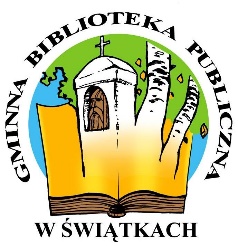 FORMULARZ ZGŁOSZENIOWYRODZINNY KONKURS NA BOMBKĘ I KARTKĘ ŚWIĄTECZNĄDane osobowe uczestnika KonkursuOświadczam, że zapoznałem/am się z Regulaminem RODZINNEGO  KONKURSU                              NA BOMBKĘ I KARTKĘ ŚWIĄTECZNĄ organizowanego przez Gminną Bibliotekę Publiczną w Świątkach w pełni akceptuję jego zapisy. Poprzez zgłoszenie pracy do konkursu, nieodpłatnie przenoszę na Organizatora prawo do wykorzystania zdjęcia pracy w mediach,                            o których zdecyduje Organizator konkursu. Jednocześnie oświadczam, że jestem jedynym właścicielem praw autorskich zgłoszonego zdjęcia oraz, że nie było ono publikowane i nagradzane w innych konkursach.Świątki, dnia ......................................	………...........................................                                                                                                                                (podpis)Zgoda na publikację danych osobowych oraz wizerunku UczestnikaRODZINNEGO  KONKURSU NA BOMBKĘ I KARTKĘ ŚWIĄTECZNĄna stronie internetowej Biblioteki oraz portalu społecznościowym FacebookWyrażam zgodę na publikację danych osobowych, oraz wizerunku w zakresie: imienia i nazwiska, zdjęć na stronie internetowej Biblioteki oraz portalu społecznościowym Facebook w celu promocji zorganizowanego Konkursu.Imię i nazwisko, telefonPodpis DataPodpis